 ESTADO DO RIO GANDE DO SUL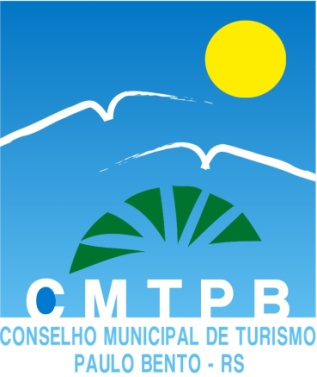 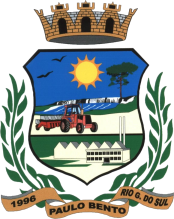 MUNICÍPIO DE PAULO BENTO Secretaria Municipal de Educação,Cultura, Desporto e TurismoResolução CMTPB nº. 002, de 12 de julho de 2019.Secretaria Executiva do Conselho Municipal do Turismo de Paulo Bento – CMTPB.O CONSELHO MUNICIPAL DE TURISMO DE PAULO BENTO, no uso das atribuições que lhe são conferidas pela Lei Municipal n°. 1.818 de 02 de julho de 2019, que cria o Conselho e a plenária do dia 12 de julho de 2019, registrada na Ata nº. 002/2019,RESOLVE:Art. 1º - Divulgar a escolha do Secretário Executivo do Conselho Municipal do Turismo de Paulo Bento – RS, para o triênio 2019/2022.Secretário Executivo: Mateus Henrique Baian;Entidade: Grupo de Trilheiros de Paulo Bento;Art. 2° – A presente Resolução entra em vigor na data de sua aprovação.Paulo Bento – RS, 12 de julho de 2019.Daniel MarinPresidente do Conselho Municipal de Turismo